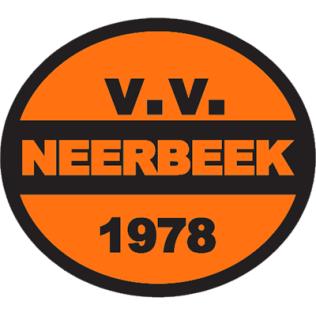 Inschrijfformulier VV NeerbeekAchternaam: ____________________	Voorletters: ____________  Voornaam: _____________________	Geslacht:  	M/VGeb. Datum:  ____________________	Nationaliteit: ________________KNVB Relatienummer*: _________________Straatnaam: ___________________________	Huisnummer: _____Postcode: ___________		Woonplaats: _____________________Telefoon: ___________________	Mobiel: ____________________Email: ____________________________________________________*Nodig bij overschrijving. Te vinden op digitale spelerspas of aan te vragen bij oude vereniging of KNVB. Voor informatie omtrent het gebruik en de verwerking van uw gegevens, verwijzen wij u naar onze Privacy Policy: http://www.vvneerbeek.com/privacy-policy/Aanvullende gegevensRekeningnummer (IBAN): ____________________________________	     Ten Name Van: ____________________________________Ondergetekende verleent hierbij, tot wederopzegging, machtiging aan RKVV Neerbeek , te Neerbeek, om van de bovengenoemde rekening de verschuldigde contributie af te schrijven.Datum: ____________	 	Handtekening: ______________Contributie Informatie:JO7: €75		JO8t/m11: €90	JO12t/m15: €105		JO16t/m19: €120Veteranen: €99		Senioren: €150	Steunend Lid: €40	Dames: €104Voor informatie omtrent het gebruik en de verwerking van uw gegevens, verwijzen wij u naar onze Privacy Policy: http://www.vvneerbeek.com/privacy-policy/ToestemmingsverklaringVoor het goed functioneren van onze vereniging willen wij u graag (laten) informeren over de vereniging, sportactiviteiten, aanbiedingen en dergelijke. Ook willen we regelmatig beeldmateriaal van u op onze website en social media plaatsen. Met dit formulier vragen wij u toestemming om uw gegevens hiervoor te gebruiken. Hierbij geeft ondergetekende RKVV Neerbeek toestemming voor de hieronder aangekruiste gegevensverwerkingen:Mijn naam en telefoonnummer beschikbaar stellen voor de Whatsapp groep van mijn team.Mijn naam en e-mailadres beschikbaar stellen voor een mailinglijst zodat ik alle benodigde informatie over mijn vereniging per mail kan ontvangen. Publiceren van beeldmateriaal  van mij (tijdens wedstrijden of andere club gerelateerde activiteiten) op onze website http://www.vvneerbeek.com en onze social media.Mij benaderen voor sportieve activiteiten van derden, bijvoorbeeld toernooien van andere sportverenigingen. Het beschikbaar stellen van mijn naam en e-mailadres aan sponsoren van de vereniging zodat zij mij kunnen benaderen voor aanbiedingen.Mijn toestemming geldt alleen voor de hierboven aangevinkte en beschreven redenen, gegevens en organisaties. Voor nieuwe gegevensverwerkingen vraagt de vereniging mij opnieuw om toestemming.  Ik mag mijn toestemming op elk moment intrekken. Naam:  _______________________	Geboortedatum:  __________________________Datum:  ______________________	Handtekening:  ____________________________LET OP: Ingeval ondergetekende op het moment van tekenen jonger is dan 16 jaar, dient deze verklaring eveneens door een ouder of voogd ondertekend te worden.Naam ouder/voogd:  _____________	Handtekening ouder/voogd: _____________Ledenadministratie:	Marco SchoenmakersTeniersstraat 906165 XJ  Geleen06-55123885marcoschoenmakers@hotmail.comVoor informatie omtrent het gebruik en de verwerking van uw gegevens, verwijzen wij u naar onze Privacy Policy: http://www.vvneerbeek.com/privacy-policy/